PANNEAU LUMINEUX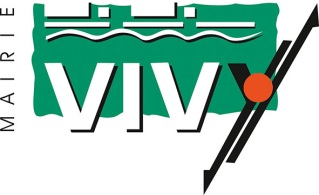 Formulaire de demande de diffusiond’un message d’informationNom de l’association ou de la structure :…………………………………………………………………………………………………………………………………………………………….Nom et prénom du demandeur :………………………………………………………………………………………………………………………………………………………..….Téléphone : ……………………………………………….  E-mail : ………………………………………………………………………….Date de la demande : …………………………………………………………………………………………………………………………. Inscrivez en MAJUSCULE chaque mot et vérifiez que votre message contient bien les informations essentielles : Qui organise ? Quand ? Quoi ? Où ? Comment ? : Attention, les mots ne doivent pas être coupés en fin de ligne.Insertion d’un pictogramme : photo, logo, affiche format JPEG, PNG       OUI    NON Il y a deux types  possibles de publication : Un texte simple (sans intégration de logo ou d’image) Message proposé : Une publication d’affiche préalablement réalisée par l’association ou la structure en format JPEG. Dimensions en pixels de documents : 180*216 pixelsSi l’annonce n’est pas adaptée pour une insertion dans la panneau lumineux, la mairie se réserve le droit de reformuler ou de refuser le message proposé après en avoir informé le demandeur.Date de début de diffusion proposée :………………………………………………………………………………………………..Date de fin de diffusion souhaitée :……………………………………………………………………………………………..Formulaire à retourner  (au moins 3 semaines avant la date de diffusion souhaitée) à l’accueil de la mairie ou à envoyer par mail à l’adresse : l.brunet@vivy.frDéclare accepter les conditions d’utilisation définies dans le règlement.										SignatureCadre réservé à la mairie de Vivy             Date de réception de la demande :                                                                                                  Date de validation de la demande :                                                                                     Mairie – 45 Rue Nationale – 49680 VIVY : 02 41 52 50 17FETEDELAMUSIQUE